20 июня 2018 годаВедущий вебинара – Кротова Инна ВладимировнаДоцент кафедры дефектологии и образования ФГАОУ ВО «Казанский (Приволжский» федеральный университет», кандидат психологических наук, В рамках вебинара были рассмотрены следующие вопросы:-   Специфика особенности построения профессиональной траектории лиц с ограниченными возможностями здоровья;-   Организация профориентационной работы. Ключевые понятия и участники профориентационной работы. Классификация профессий и требования, предъявляемые к их освоению;-   Роль информационно-маркетинговой среды в современном российском обществе. Навыки делового общения. 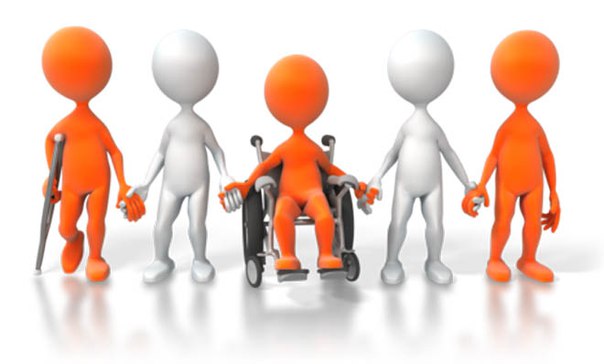 